Ligue Francophone Belge de Badminton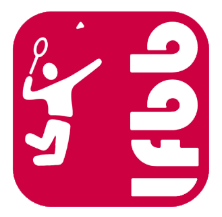 Affiliée à la Fédération Belge de BadmintonBoulevard de France 9A
1420 Braine-l’AlleudEmail : secretariat@lfbb.beSite : www.lfbb.beRapport d’arbitrageAnnexeJoueur fautifPrénom :Nom :Club :Numéro d’affiliation :Carte :	○		○		○Cadre réservé au juge-arbitreCadre réservé au joueur fautifSignature du juge-arbitre			Signature du joueurou du secrétaire de la compétition**Si le joueur fautif refuse de signer ce document, la signature du secrétaire de la compétition fera foi.